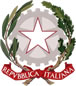 Ministero dell’’Istruzione, dell’’Università e della RicercaISTITUTO D’ISTRUZIONE SUPERIORE STATALE “NICOLO’ PALMERI”Piazza Giovanni Sansone, 12 - 90018 TERMINI IMERESE (PA)CF 87000710829 - CM PAIS019003Tel. 0918144145  -  Fax 0918114178  - email pais019003@istruzione.it  www.liceopalmeri.gov.itAi DocentiCirc. n.252Del 22/03/2019Oggetto: Progetto migliorare per valutareSi Comunica a tutti i Docenti iscritti al Corso di formazione sulla valutazione “Migliorare per valutare” che troveranno in allegato il calendario del Corso.                                                                     Il Dirigente Scolastico                                                                                 Prof. Giovanni Lo Cascio                                                                                               Firma autografa sostituita a mezzo stampa                                                                                             Ai sensi dell’art. 3, c. 2, DL.vo 39/1993